В целях приведения Устава Тумаковского сельсовета Ирбейского района Красноярского края в соответствие с требованиями федерального и краевого законодательства, руководствуясь статьями 56-57 Устава Тумаковского сельсовета Ирбейского района Красноярского края, Тумаковский сельский Совет депутатов РЕШИЛ:1. Внести в Устав Тумаковского сельсовета Ирбейского района Красноярского края следующие изменения:1.1. в пункте 1 статьи 6:- в подпункте 2 слово «установление» заменить словом «введение»;- в подпункте 5 слова «, городском наземном электрическом транспорте» исключить;  1.2. в пункте 2 статьи 6.3 слова «в части» заменить словами «в пункте»;1.3. статью 8 исключить;1.4. в пункте 8 статьи 9 слова «органов местного самоуправления» исключить;1.5. пункт 4 статьи 11 исключить;1.6. в статье 14:- абзац первый считать абзацем первым пункта 1 и изложить в следующей редакции:«1. К компетенции Совета депутатов относится:»;- в подпункте 3 пункта 1 слово «установление» заменить словом «введение»;- подпункт 6.1 пункта 1 исключить;- подпункт 11 пункта 1 исключить;1.7. в пунктах 3, 4 статьи 15 слово «администрации» исключить;1.8. в пункте 7 статьи 16 слова «об установлении» заменить словами «о введении»;1.9. в пункте 3 статьи 19 слово «сессию» заменить словами «внеочередную сессию»;1.10. статью 34.1 исключить;1.11. пункт 1 статьи 45 дополнить абзацем следующего содержания:«документах, определяющих цели национального развития Российской Федерации и направления деятельности органов публичной власти по их достижению.»;1.12. Пункт 1 статьи 47 изложить в следующей редакции:«1. Контроль за исполнением бюджета сельсовета осуществляется сельским Советом депутатов.1.13. в абзаце первом статьи 53 слово «законодательством» заменить словами «федеральными законами»;1.14. в статье 56 после слов «Глава сельсовета,» дополнить словами «органы территориального общественного самоуправления,». 2. Контроль за выполнением решения возложить на главу Тумаковского сельсовета С.А. Криштопа.3. Опубликовать решение в информационном бюллетене «Тумаковский вестник» и на официальном сайте администрации Тумаковского сельсовета (http://tumakovo.bdu.su).4. Глава Тумаковского сельсовета Ирбейского района Красноярского края обязан опубликовать зарегистрированное настоящее Решение в течение семи дней со дня поступления из Управления Министерства юстиции Российской Федерации по Красноярскому краю уведомления о включении сведений о настоящем решении в государственный реестр уставов муниципальных образований Красноярского края.Председатель Тумаковского                               Глава                                                                                    сельского Совета депутатов                                Тумаковского сельсовета____________ Л.И. Иванова                               ______________ С.А. Криштоп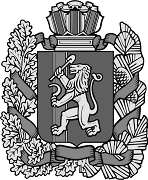 ТУМАКОВСКИЙ  СЕЛЬСКИЙ СОВЕТ ДЕПУТАТОВИРБЕЙСКОГО  РАЙОНА  КРАСНОЯРСКОГО  КРАЯТУМАКОВСКИЙ  СЕЛЬСКИЙ СОВЕТ ДЕПУТАТОВИРБЕЙСКОГО  РАЙОНА  КРАСНОЯРСКОГО  КРАЯТУМАКОВСКИЙ  СЕЛЬСКИЙ СОВЕТ ДЕПУТАТОВИРБЕЙСКОГО  РАЙОНА  КРАСНОЯРСКОГО  КРАЯТУМАКОВСКИЙ  СЕЛЬСКИЙ СОВЕТ ДЕПУТАТОВИРБЕЙСКОГО  РАЙОНА  КРАСНОЯРСКОГО  КРАЯТУМАКОВСКИЙ  СЕЛЬСКИЙ СОВЕТ ДЕПУТАТОВИРБЕЙСКОГО  РАЙОНА  КРАСНОЯРСКОГО  КРАЯТУМАКОВСКИЙ  СЕЛЬСКИЙ СОВЕТ ДЕПУТАТОВИРБЕЙСКОГО  РАЙОНА  КРАСНОЯРСКОГО  КРАЯТУМАКОВСКИЙ  СЕЛЬСКИЙ СОВЕТ ДЕПУТАТОВИРБЕЙСКОГО  РАЙОНА  КРАСНОЯРСКОГО  КРАЯТУМАКОВСКИЙ  СЕЛЬСКИЙ СОВЕТ ДЕПУТАТОВИРБЕЙСКОГО  РАЙОНА  КРАСНОЯРСКОГО  КРАЯТУМАКОВСКИЙ  СЕЛЬСКИЙ СОВЕТ ДЕПУТАТОВИРБЕЙСКОГО  РАЙОНА  КРАСНОЯРСКОГО  КРАЯТУМАКОВСКИЙ  СЕЛЬСКИЙ СОВЕТ ДЕПУТАТОВИРБЕЙСКОГО  РАЙОНА  КРАСНОЯРСКОГО  КРАЯТУМАКОВСКИЙ  СЕЛЬСКИЙ СОВЕТ ДЕПУТАТОВИРБЕЙСКОГО  РАЙОНА  КРАСНОЯРСКОГО  КРАЯТУМАКОВСКИЙ  СЕЛЬСКИЙ СОВЕТ ДЕПУТАТОВИРБЕЙСКОГО  РАЙОНА  КРАСНОЯРСКОГО  КРАЯТУМАКОВСКИЙ  СЕЛЬСКИЙ СОВЕТ ДЕПУТАТОВИРБЕЙСКОГО  РАЙОНА  КРАСНОЯРСКОГО  КРАЯТУМАКОВСКИЙ  СЕЛЬСКИЙ СОВЕТ ДЕПУТАТОВИРБЕЙСКОГО  РАЙОНА  КРАСНОЯРСКОГО  КРАЯТУМАКОВСКИЙ  СЕЛЬСКИЙ СОВЕТ ДЕПУТАТОВИРБЕЙСКОГО  РАЙОНА  КРАСНОЯРСКОГО  КРАЯРЕШЕНИЕ РЕШЕНИЕ РЕШЕНИЕ РЕШЕНИЕ РЕШЕНИЕ РЕШЕНИЕ РЕШЕНИЕ РЕШЕНИЕ РЕШЕНИЕ РЕШЕНИЕ РЕШЕНИЕ РЕШЕНИЕ РЕШЕНИЕ РЕШЕНИЕ РЕШЕНИЕ 28.11.202228.11.202228.11.202228.11.2022с. Тумаковос. Тумаковос. Тумаково      № 129       № 129       № 129 О внесении изменений и дополнений в устав Тумаковского сельсовета Ирбейского района Красноярского края